Hvordan sette opp en kundegruppe? (Og deretter tilgang til sider)I denne guiden kan du se hvordan du  setter opp kundegrupper, og hvordan du gir kundegruppene tilgang til gitte sider. Logg inn i din nettbutikk: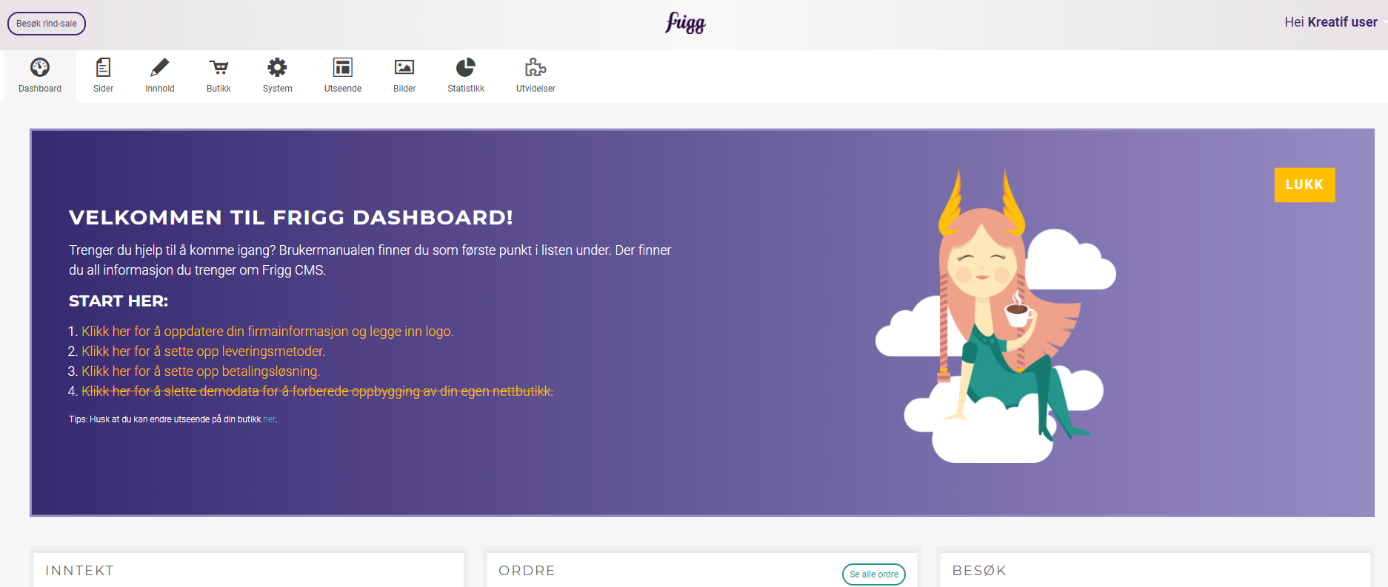 Navigere til «butikk», og trykk på «kundegrupper».  Her kan du opprette en ny kundegruppe ved å opprette ny. 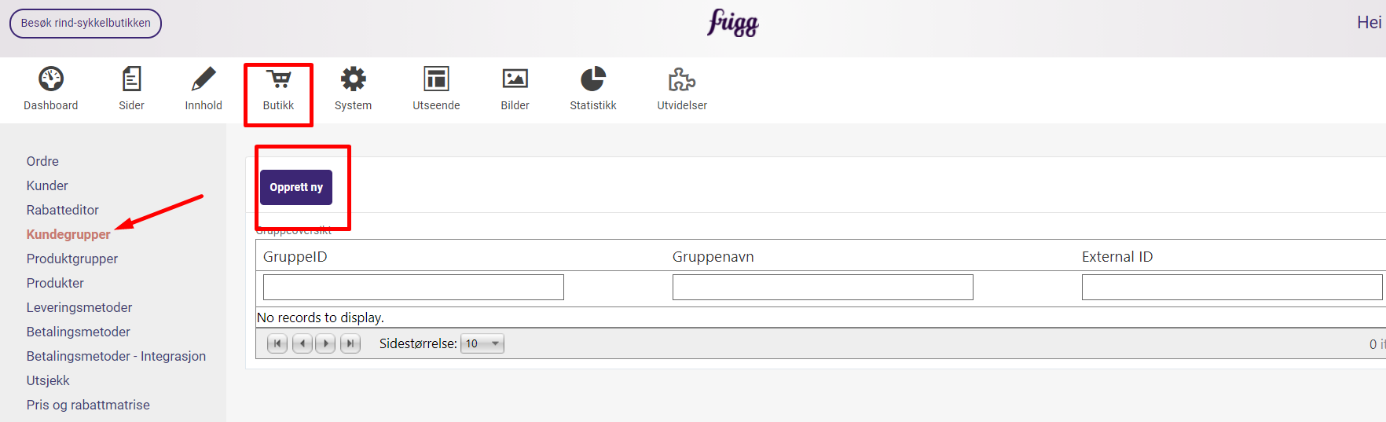 GruppeID opprettes  automatisk fra Frigg, deretter må du navngi gruppen under «gruppenavn». Husk å lagre! 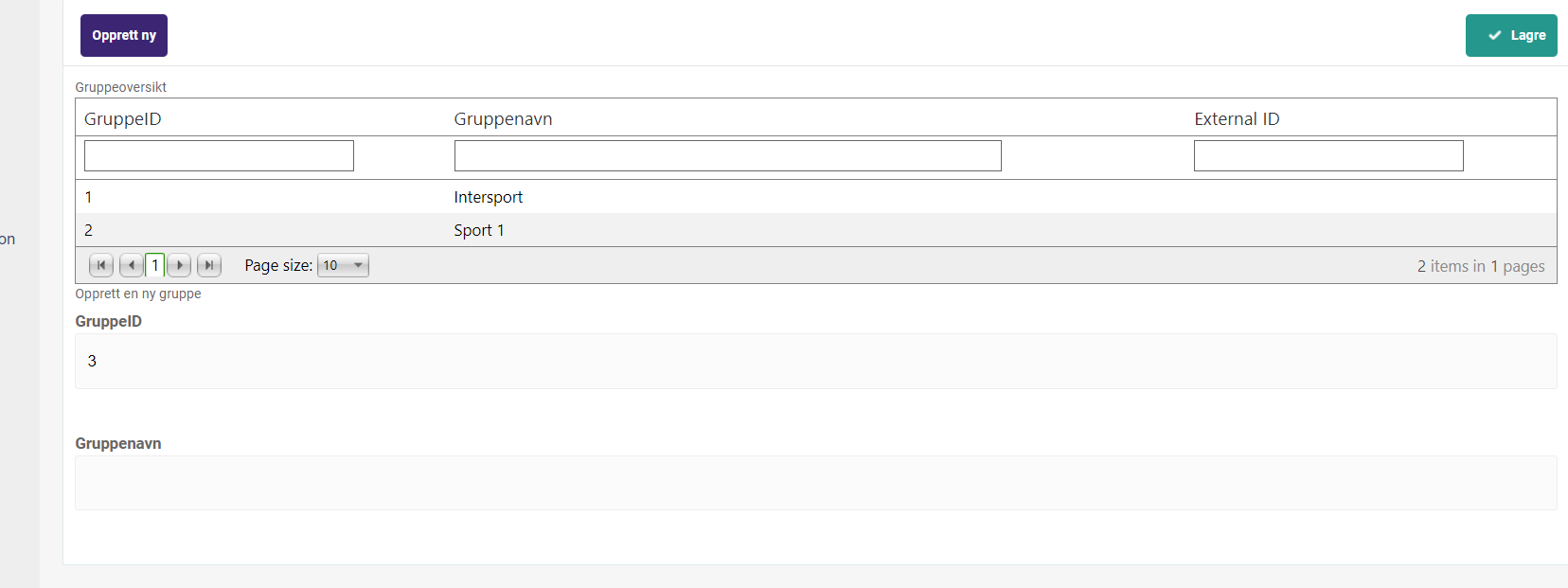 4. Om du ønsker at kundegruppen du har laget skal knyttes til spesifikke sider kan du markere kundegruppen og styre dette fra menyen som kommer opp under. 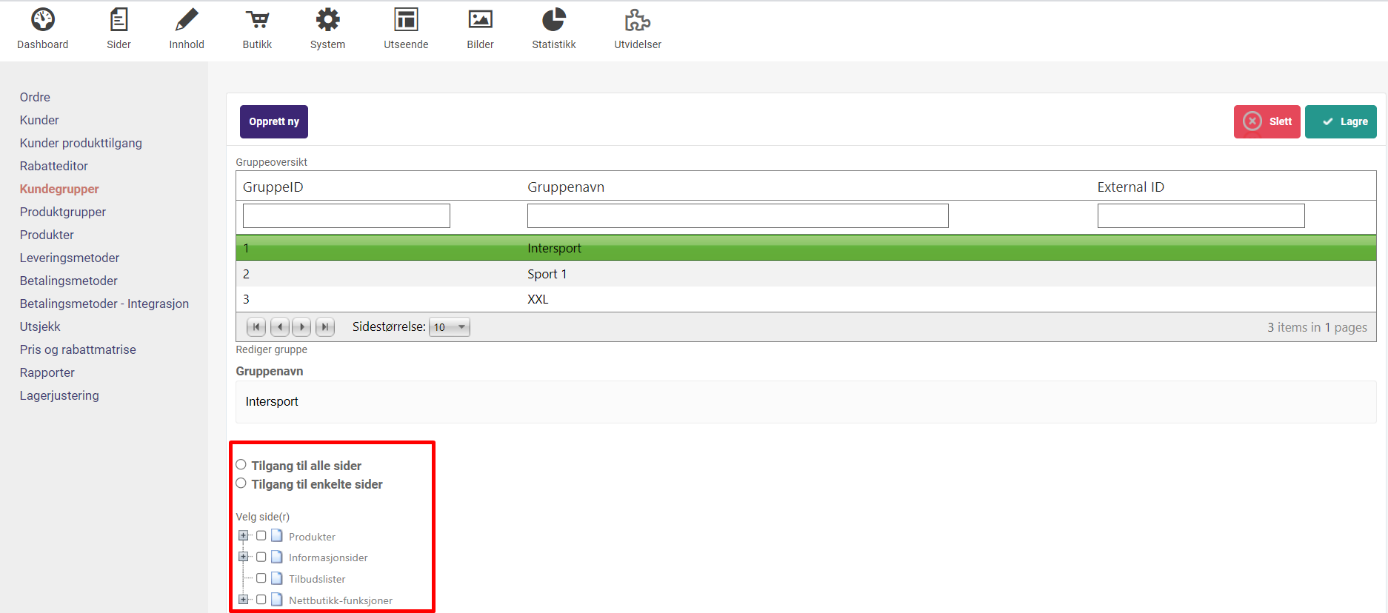 